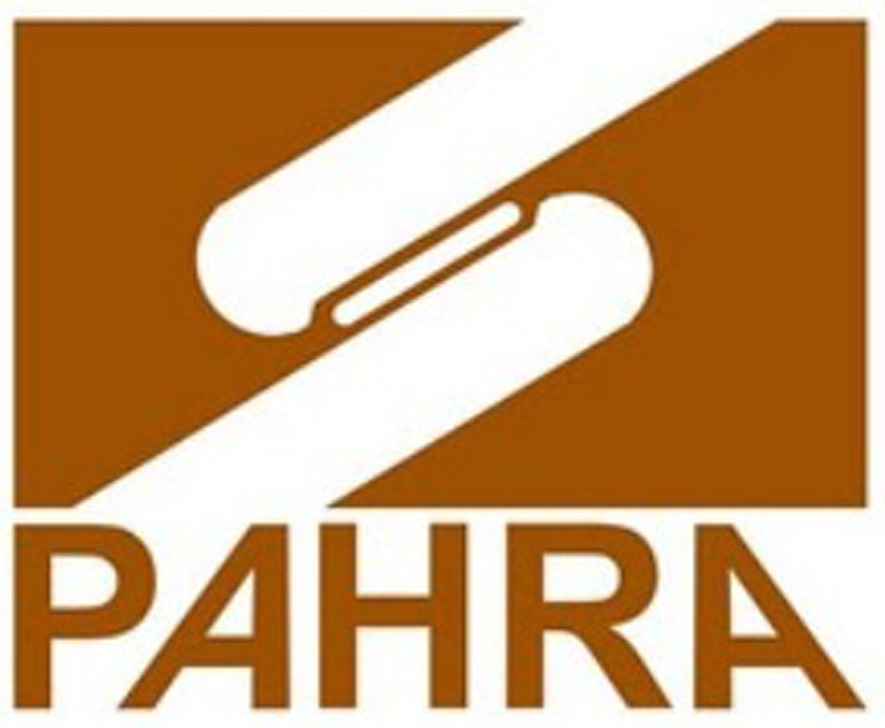 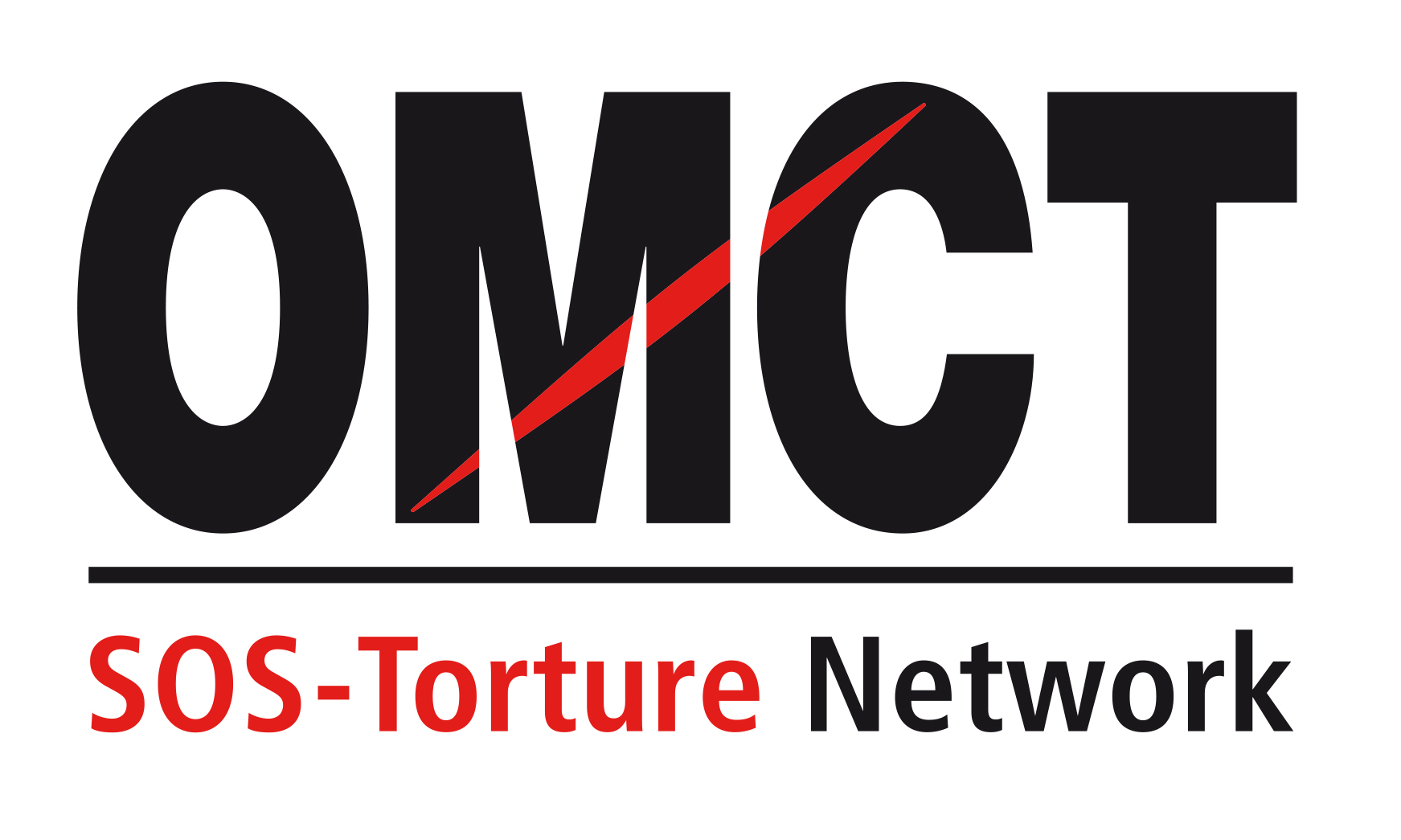 Asia SOS-Torture Litigators’ GroupApplication formThis information is confidential and used only for the selection of the litigators who will integrate the working group and will be used for organising their stay in the Philippines. 

A. Personal Information

Last Name (s):
First Name (s):
Gender (tick as appropriate): Male ☐ Female ☐ Other ☐Mailing Address:E-mail:
Phone (please include your country code):
Fax:
Date / place of birth:
Nationality:Passport number:
Date of issue:
Expiry date:

Do you need a visa to enter the Philippines?   Yes   ☐   No  ☐

B. Professional Information

Current occupation:
Professional Address:
C. Questionnaire

1. Please describe your experience related to documentation and litigation of torture, ill-treatment or other serious human rights violations during the last 10 years (maximum 400 words). Please detail your experience, both at the domestic and if, applicable, international level. 
2. Are you working on cases of torture / ill-treatment (including torture under arrest or custody, detention conditions, excessive use of force in extra-custodial settings such as protests, forced disappearances, extrajudicial executions, gender-based violence, psychological torture methods, death penalty, violence or persecution of indigenous communities or in the context of migration, among others) that require or have required the activation of legal resources - domestic or international? Describe in short, the proceeding/s and outcome/s. In case of negative answer, have you identified such cases? Explain (maximum 500 words)3. Are you aware of violations of the prohibition of torture and other ill-treatment by State agents in your country? And by non-state actors? Yes   ☐   No  ☐
4. Does the domestic law of your country allow for torture complaints against alleged perpetrators (e.g. police officers, prison guards and other public officials)? (maximum 100 words)5. Are you currently working on cases or have you identified cases in which you would consider lodging a complaint against an alleged torture perpetrator? (maximum 200 words)
6. Are you familiar with the concept of exhaustion of domestic remedies?
Yes   ☐   No  ☐If so, please give an example of a case you are working on where local remedies have been exhausted or will soon be and list the remedies used (maximum 100 words) 
7. Are you familiar with the concept of strategic litigation?
Yes   ☐   No  ☐
If so, please give an example of a case where the strategic litigation approach has been applied in your country? (maximum 100 words)8. Are you familiar with the following UN treaty bodies (tick as appropriate)?

Committee against Torture (CAT): Yes   ☐   No  ☐Describe how (maximum 50 words):Human Rights Committee (HRC): Yes   ☐   No  ☐
Describe how (maximum 50 words):Committee on the Elimination of Discrimination against Women (CEDAW):  Yes   ☐   No  ☐
Describe how (maximum 50 words):Committee on the Rights of the Child (CRC): Yes   ☐   No  ☐
Describe how (maximum 50 words):Committee on Enforced Disappearances: Yes   ☐   No  ☐
Describe how (maximum 50 words):
9. Has your country accepted an individual complaint procedure to any of the above committees?Yes   ☐   No  ☐If yes, have you ever submitted an individual communication (also known as individual complaint) to one of the above-mentioned treaty bodies? If so which one? Describe in short, the proceeding/s and outcome/s. In case of negative answer, do you plan to do so in a near future and what are your main reasons or motivation.? Explain (maximum 300 words)10. Have you ever participated in other trainings on international human rights standards on the prohibition of torture and ill-treatment and/or human rights or strategic litigation?
Yes   ☐   No  ☐

If so, please indicate the date and theme of previous trainings(s) (maximum 50 words)11. Please describe your working relationship with the civil society organisation nominating you or endorsing your application. (maximum 100 words)12. According to you, what are the needs of the victims and their families when pursuing legal remedies for their cases and how can you as a litigator help address them? (maximum 100 words)13. What is your personal and professional motivation to apply to the litigator’s group? (200 words)